MADISON LAKE WATERSHED AND LAKE ASSOCIATIONP.O. Box 218 Madison Lake, MN 56063 “Keeping our Lake Clean for Future Generations”Dear Members,Although we are not out of the woods yet there were positive signs in 2021. We went back to regular meetings as of March.  The Rain Garden continues to flourish.  There were two weeding parties last summer, one of which included tree removal along the lakeshore side.Due to the continued pandemic, the Ice Breaker was not held in 2021 and will not be held at its traditional time in 2022.  The board is using the situation to reevaluate the annual social event.At this point, the board has decided to tentatively plan for a late summer/early fall social event, possibly in conjunction with our annual meeting held each August. Tentative dates are a Saturday in August. Updates will follow on our Facebook page and website at www.madisonlake.org2022 Projects The board is focusing on 3 main projects in the coming year listed in order of importanceWater Resource Center- MSU PartnershipWRC would assist with event sampling and possibly continuous monitoring of key areas allowing the collection of scientifically based data. For more information check out the link https://cset.mnsu.edu/partnerships-and-centers/water-resources-center/Score Your Shore Restoration- City of Madison Lake PartnershipThe board is proposing allowing a portion of North Shore Park shoreline be converted to a model of native vegetation consistent with the DNR Score the Shore manual. Signage would be placed to describe the different zones and plant species. https://www.dnr.state.mn.us/scoreyourshore/index.htmlFishing Pier City of Madison Lake /Blue Earth CountyThe board is exploring the idea of partnering with the City of Madison Lake to upgrade the existing fishing pier or work with Blue Earth County on the purchase of a fishing pier for Bray Park.2022 Events- Mark Your Calendars!ICE CLEANUP- March 12- Weather dependentBRAY PARK CLEANUP- April 23 -  Weather dependantRAIN GARDEN MAINTENANCE- May/June TBD- Weather dependantPADDLE FISH DAYS- JULY 20-24thANNUAL MEETING/SOCIAL-  AUGUST TBD- BRAY PARK UPPER PAVILLIONBOARD MEETINGS- FIRST THURSDAY OF THE MONTH- 6:00PM- CITY HALL If anyone has input on the current project list or would like to suggest additional projects, please contact a board member below or attend a monthly meeting.The Board appreciates your continued support and look forward to working together on our common goal of improving the quality of Madison Lake now and for future generations.We will get through this stronger in 2022.Sincerely,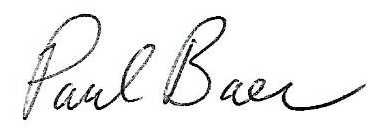 Paul Baer, ChairMadison Lake Watershed and Lake Association Board MembersPaul Baer- Chair     		             Jim Van Deusen- Treasurer/Secretary 			                    Thor Tackett- Vice Chair 		Julie Teslow			Sue Schwickert	         Frank Smasal				Scot Quist			Bob Waldron		         Steve Schoeb				Gail Foley		 	John Hoines       	            Gary Schmidt*				Susan Ackerman*     	*New 2021 Board member										